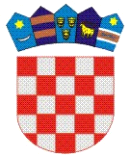 	REPUBLIKA   HRVATSKA KRAPINSKO  - ZAGORSKA   ŽUPANIJA  	       GRAD ZLATAR                GRADSKO VIJEĆEKLASA: 230-01/24-01/06URBROJ: 2140-07-01-24-3     Zlatar, 3. lipnja 2024.	Na temelju  članka  27. Statuta Grada Zlatara („Službeni  glasnik Krapinsko – zagorske  županije” br. 36A/13, 9/18, 9/20, 17A/21)  Gradsko vijeće Grada Zlatara  na 24. sjednici održanoj 3. lipnja 2024. donijelo je Z A K  LJ U Č A K Prima se na znanje Izvješće Hrvatskog crvenog križa Gradskog društva Zlatar za 2023. godinu, koje se prilaže ovom zaključku i čini njegov sastavni dio. 					                      PREDSJEDNICA GRADSKOG VIJEĆA						                            Danijela Findak